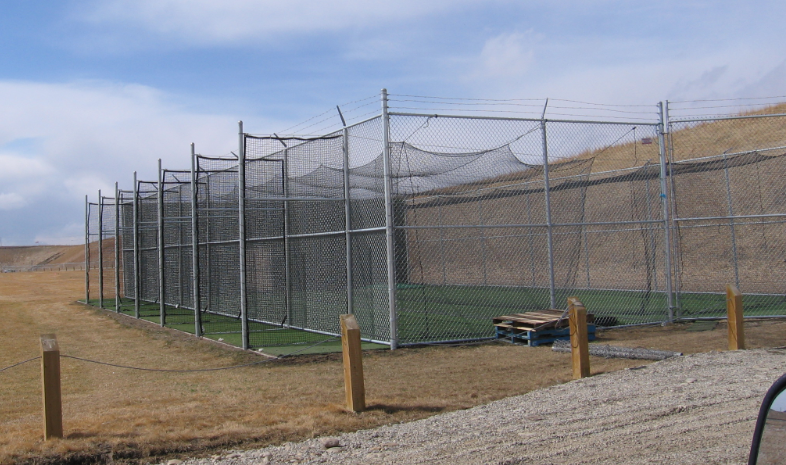 Absolutely NO spikes, spits, chew, gum: respect the turf!Do NOT EVER bat hard balls against any chain link!Leave the cage and area around the cages cleaner than when you got there … yes we know it’s not your garbage!Ensure all equipment is put away neatly in CcanAlways extend an open invitation to the opposing team to use the batting cages before and between games; please ensure the other teams abide by the rules.Ensure all gates are closed and locked when leaving.